ПРОГРАММАнаучно-практической конференции«Актуальные вопросы профилактики и контроля за инфекциями, связанными с оказанием медицинской помощи»с международным участием,посвященной 95-летию со дня образования санитарно-эпидемиологической службы России 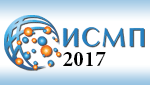 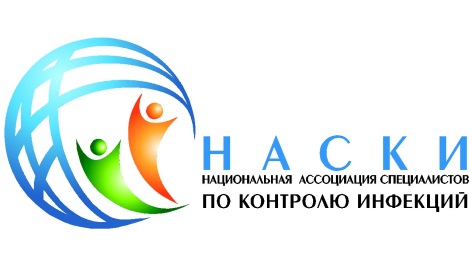 26 октября 2017 г.г. ВладикавказФГБОУ ВО«Северо-Осетинская государственная медицинская академия» Министерства здравоохранения Российской Федерации362019, Республика Северная Осетия-Алания, г.Владикавказ, ул.Пушкинская, 40.(конференц-зал)тел: (8672)53-03-97,e-mail: sogma.rso@gmail.comПРОГРАММАнаучно-практической конференции«Актуальные вопросы профилактики и контроля за инфекциями, связанными с оказанием медицинской помощи»с международным участием,посвященной 95-летию со дня образования санитарно-эпидемиологической службы России 26 октября 2017 г.1000 – 1100		Регистрация участников (фойе у конференц-зала)1100 – 1130		Открытие, приветствия (конференц-зал)1130 – 1310		Пленарное заседание, доклады (конференц-зал)1330 – 1400 	Вопросы, ответы на вопросы, обсуждение итогов, Принятие резолюции, закрытие конференции                          (конференц-зал)Состав организационного комитетаДоклады*- по согласованию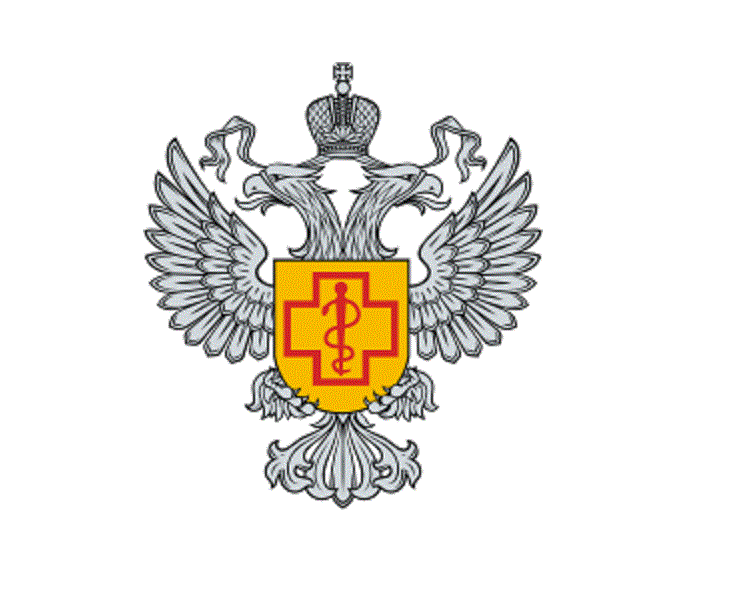 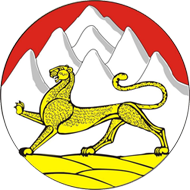 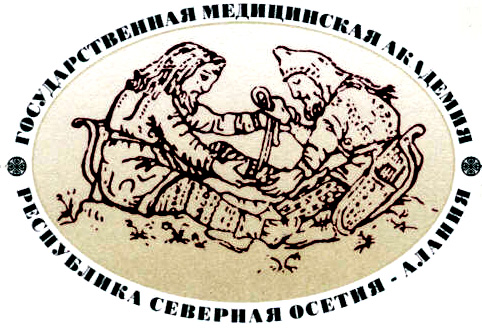 Управление  Роспотребнадзорапо РСО  –  АланияФБУЗ «Центр гигиены и эпидемиологиив РСО – Алания»Министерство здравоохраненияРСО – АланияФГБОУ ВО «Северо-Осетинская государственная медицинская академия» Министерства здравоохранения Российской Федерации№ ппФ.И.О.Должность1Тибилов А.Г.Руководитель Управления Роспотребнадзора по РСО - АланияПредседатель2Бутаев Т.М.Проректор по УВР ФГБОУ ВО СОГМА МЗ РФ, зав. кафедрой гигиены МПФ с эпидемиологиейСопредседатель3Бутаев А.К.Главный врач ФБУЗ «Центр гигиены и эпидемиологии в РСО-Алания»Сопредседатель4Цидаева Т.И.Заместитель министра здравоохранения РСО-АланияСопредседательЧлены организационного комитетаЧлены организационного комитетаЧлены организационного комитетаЧлены организационного комитета5Гадзиева Г.К.Ассистент кафедры гигиены МПФ с эпидемиологией ФГБОУ ВО СОГМА МЗ России6Меркулова Н.А.Доцент кафедры гигиены МПФ с эпидемиологией ФГБОУ ВО СОГМА МЗ России7Бутаев М.К.Эпидемиолог Министерства здравоохранения РСО - Алания8Бекузарова Ф.Т.И.о. начальника отдела эпидемиологического надзораУправления Роспотребнадзора по РСО - Алания9Кулаев Т.М.Зам. начальника отдела санитарного надзора Управления Роспотреб-надзора по РСО-Алания10Басаева З.В.Ведущий специалист-эксперт отдела эпидемиологического надзора Управления Роспотребнадзора по РСО – Алания11Итазова Л.У.Главный специалист-эксперт отдела организации и обеспечения деятельности Управления Роспотребнадзора по РСО – Алания12Хабалова Н.Р.врач-эпидемиолог ФБУЗ «Центр гигиены и эпидемиологии в РСО - Алания»СекретарьТел: 89188215861shtaly@yandex.ru11.00-11.30Приветственные выступления: Ремизов О.В. – проф., д.м.н., ректор ФГБОУ ВО «Северо-Осетинская государственная медицинская Академия» МЗ РФ.Ратманов М.А. – министр здравоохранения РСО – Алания.Тибилов А.Г. - руководитель Управления Роспотребнадзора по РСО – Алания.11.30 -11.40Эпидемиологический мониторинг заболеваемости инфекциями, связанными с оказанием медицинской помощи в РСО – Алания Доклад: ведущий специалист-эксперт отдела эпидемиологического надзора Управления Роспотребнадзора по РСО – Алания – Басаева З.В.  11.40 -11.50Микробиологический мониторинг за возбудителями гнойно-септических инфекций в РСО - Алания Доклад: врач-эпидемиолог ФБУЗ «Центр гигиены и эпидемиологии в РСО - Алания», аспирант НИИ эпидемиологии и микробиологии им. Пастера –Хабалова Н.Р.11.50-12.00Работа комиссии по профилактике ИСМП в ГБУЗ «Республиканская клиническая больница» МЗ РСО - Алания Доклад: врач-эпидемиолог ГБУЗ «Республиканская клиническая больница» МЗ РСО – Алания – Викторова А. Л.12.00- 12.10Медицинские отходы. Обращение, хранение, уничтожение, утилизация.Доклад: главный специалист-эксперт отдела эпидемиологического надзора Управления Роспотребнадзора по РСО – Алания –  Караева Е. Т.12.10 -12.20Актуальные вопросы санитарно-гигиенического благополучия медицинских организаций РСО-Алания Доклад: зам. начальника отдела санитарного надзора Управления Роспотребнадзора по РСО-Алания –Кулаев А. М.12.20-12.30Профилактика инфекций, связанных с оказанием медицинской помощи в Республике Южная ОсетияДоклад: зам. председателя Комитета по надзору в сфере защиты прав потребителей и благополучия человека Республики Южная Осетия – Гаглоева А. Ф. *12.30-12.40Профилактика ИСМП в многопрофильном медицинском центре Доклад: зам. главного врача Северо-Кавказского многопрофильного медицинского центра – Дзгоева Д. Б. *12.50-13.00Риск-ориентированные подходы к инфекционной заболеваемости Доклад: к.м.н., ассистент кафедры гигиены МПФ с эпидемиологией ФГБОУ ВО СОГМА Минздрава России – Гиголаева Л. В.13.00-13.10Работа ТФ ОМС РСО-Алания с медицинскими организациями по вопросам ИСМП.Доклад: зам. директора ТФ Обязательного медицинского страхования РСО – Алания – Дзукаев О. А. *13.10.-13.20Заключительное слово:Ремизова О.В. – проф., д.м.н., ректор ФГБОУ ВО «Северо-Осетинская государственная медицинская Академия» МЗ РФ.13.30-14.00Вопросы, ответы на вопросы, обсуждение итогов.Принятие резолюцииЗакрытие конференции  